Zmiany wprowadzone w wersji „4.19.J” programu PBAZARozbudowa filtra w dekretach, filtr pozwala na analizę dokumentów oznaczonych jako Własne lub Jeremie.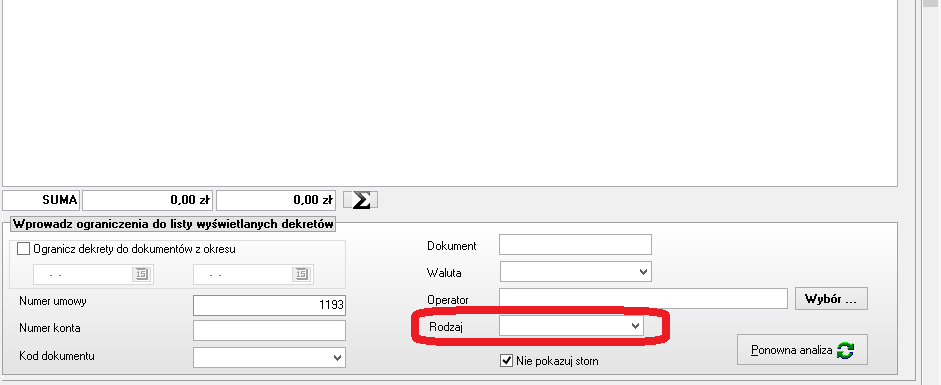 Zmiana w przeksięgowaniu rat kapitałowych na zaległość, obecnie raty dla projektów współdzielonych będą podlegały podziałowi. Dzięki podziałowi na wkład Własny i  Jeremie będzie możliwa lepsza analiza dokumentów własne, jeremie.Rozbudowa raportu wniosków, dodano kolumnę obszar realizacji wniosku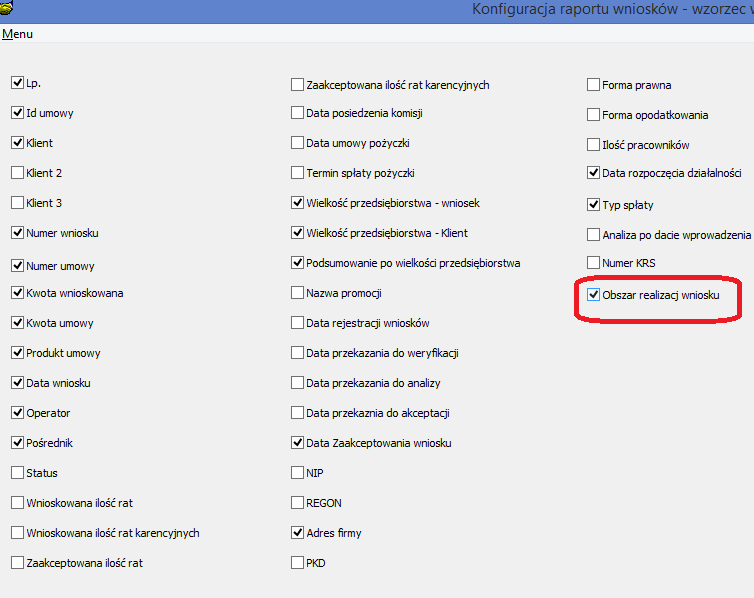 Dodano możliwość usuwanie danych klientów, (RODO) w tej chwili będzie można usunąć dane klienta który nie ma umów, wniosków, zabezpieczeń, oraz nie jest dopisany jako osoba upoważniona do innej firmy np. jako prezes.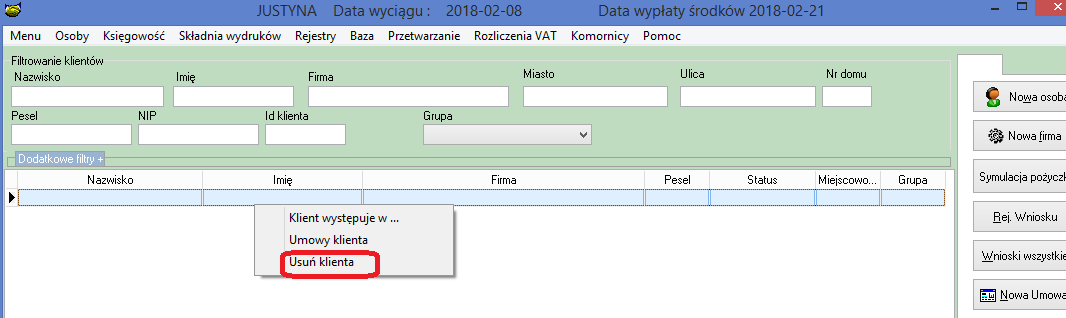 Rozbudowano zapis Produktu, przed zapisem nowego lub modyfikacją istniejącego produktu system sprawdzi czy wskazane w produkcie liczniki istnieją. W przypadku gdy jakiś ze wskazanych liczników nie istnieje zapis produktu nie będzie możliwy.Uproszczono ekran spłata, w opcji zaległości 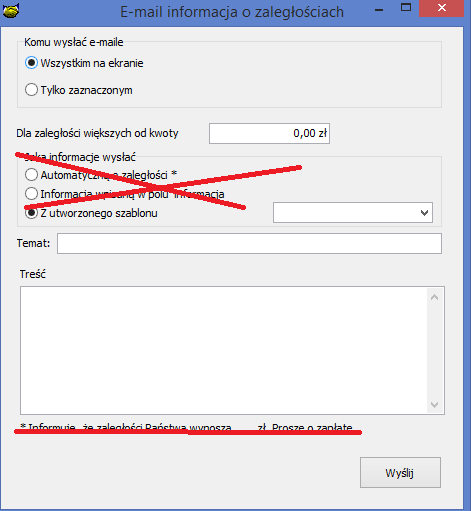 Obecny wygląd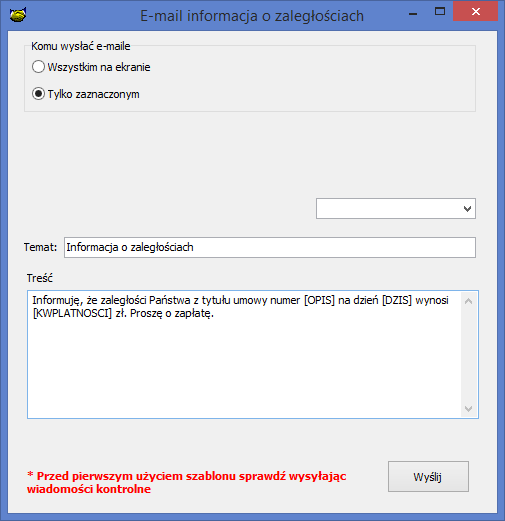 Zmiana funkcjonowania opcji „Email” w opcji karta klienta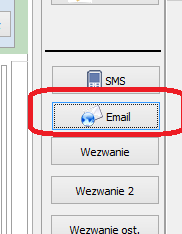 Wygląd przed 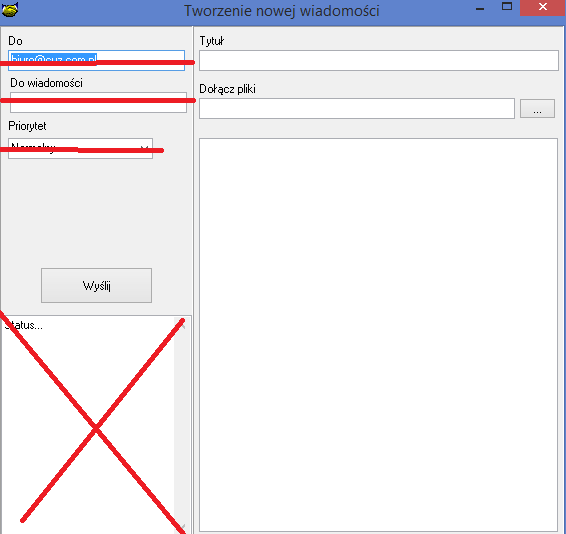 Wykaz zmian :Usunięto DoUsunięto Do WidomościUsunięto PriorytetUsunięto status przesyłki Wygląd ekranu po zmianach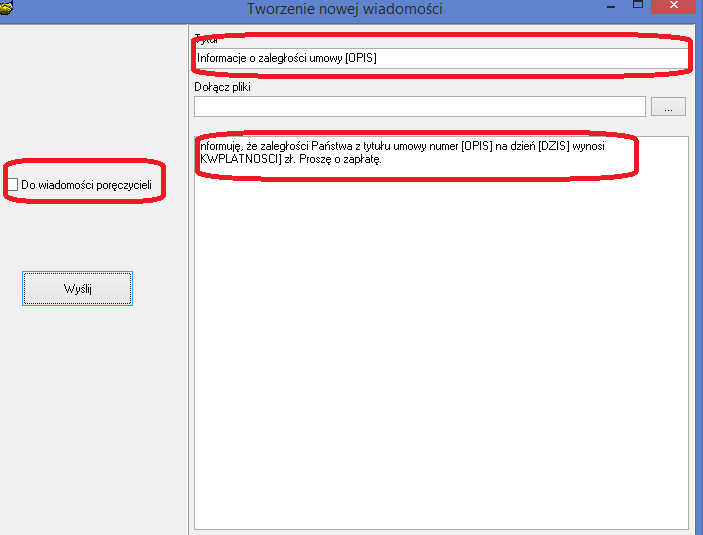 Dodano:Email do wiadomości poręczycieliRozpoznawanie znaczników w treści e-mailaRozpoznawanie znaczników w tytule e-mailaWprowadzono predefiniowaną informację w treści e-mailaUWAGA ZAWSZE NALEŻY SPRAWDZIĆ POPRAWNOŚĆ SKONSTRUOWANIA E_MAILA WYSYŁAJĄC WIADOMOŚĆ TESTOWĄ.Dodano możliwość skonfigurowania automatycznych parametrów wysyłki e-maila. Dane do konfiguracji automatyki E-mail o zaległościach można dokonać w opcji Dane firmi.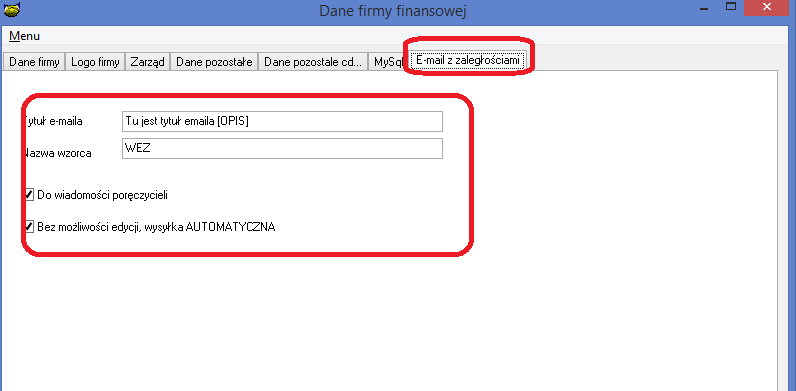 Wykaz danych które można predefiniowaćTytuł emailaWzorzec wydruku e-miala (HTML)Czy wysłać e-maile z informacją o zaległościach do poręczycieliCzy wysyłać AUTOMATYCZNIE, zaznaczenie tego pola spowoduje zablokowanie możliwości edycji tytułu i treści e-maila automatyzując proces wysyłki e-maila.Rozbudowa możliwości spłaty, w terminarzu sztywny. Cechy zmiany:Wpłata przed terminem raty, powoduje spłatę najbliższej ratyKolejność spłaty najpierw kapitał najbliższej raty, następnie rata odsetkowa.W przypadku gdy kwota wpłaty przewyższa kwotę wymagalnej raty. Kwota jest księgowana na kapitał.W Oknie spłata w pożyczki odsetki umowne, widoczne będą tylko odsetki najbliższej raty.Funkcjonalność przewidziana dal terminarza sztywnegoAby nowa funkcjonalność została uruchomiona, należy ustawić kolejność spłat dla produktu w sposób opisany poniżej.Uruchomienie opcji: Kolejność spłat dla produktu/umowy: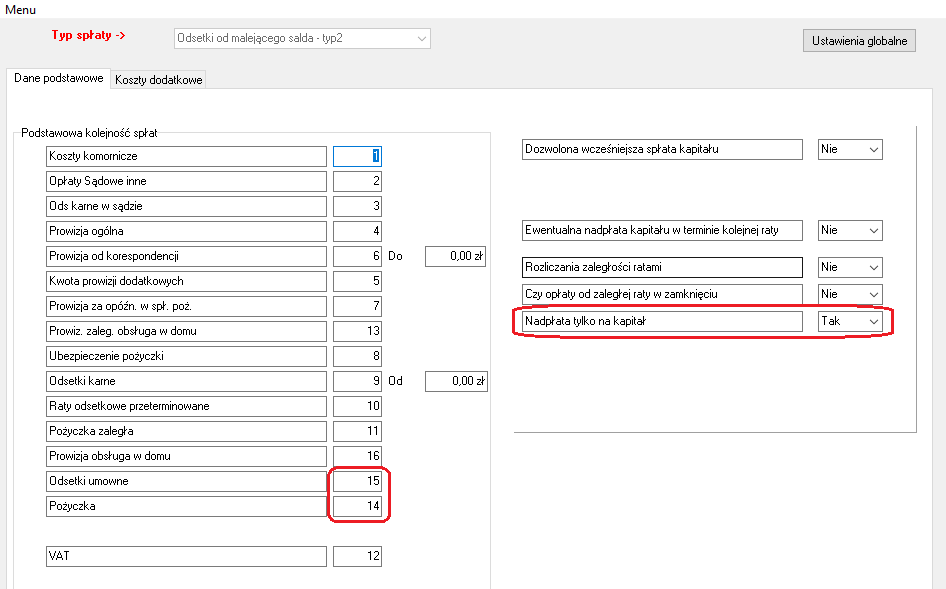 Okno spłata – widoczność jedynie należnych odsetek do spłaty dla najbliższej rady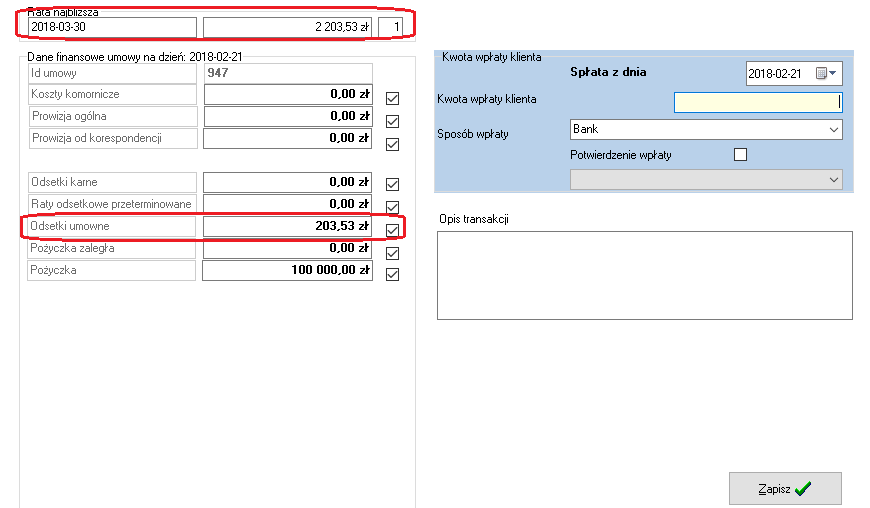 Zapisy spłaty z nadpłatą na kapitał: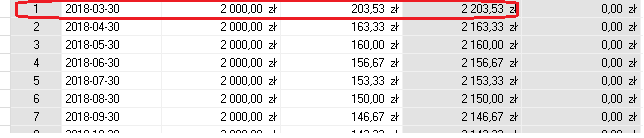 Spłata należnego kapitału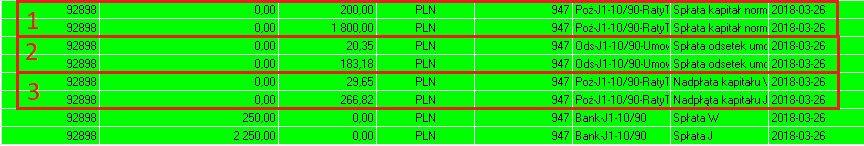 Spłata należnych odsetek umownychNadpłata na kapitałWygląd okna spłata uwzględniający powyższą nadpłatę. Rata najbliższa pomniejszona o nadpłatę: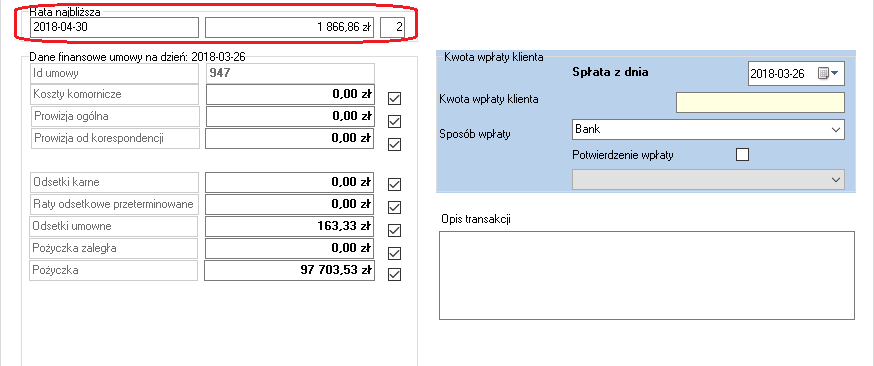 Rozbudowano hurtownie, przy zaznaczeniu parametru Odział operatora jest wyświetlana informacja o numerze oddziału, oraz o jego nazwie.Poprawiono czyszczenie pól hurtowni przy zamknięciu okna hurtownia, bądź zaczytania nowego szablonu.Dodano komunikat ostrzegający przy tworzeniu faktur na odsetki umowne, komunikat jest wyświetlany w sytuacji gdy wskazany w definicji produktu licznik faktur nie istnieje.Dodano ostrzeżenie przy przyjmowaniu spłat z listy zbiórek, w sytuacji gdy pożyczka na którą przyjmowana jest spłata nie jest uruchomiona.Rozbudowano Raport błędów w terminarzu, dodano kolumnę produkt.Zmiana w funkcjonalności zmiany statusu, podczas zmiany statusu będą powstawały księgowania techniczne opisujące zmianę statusu z -> na.Dzięki temu, przy stornowaniu np. wypowiedzenia pożyczki system sam zmieni status umowy, na taki jaki miała umowa przed wypowiedzeniem. Docelowa zmiana pozwoli na tworzenie raportów finansowych z wykorzystaniem statusów umów wstecz.Miejsca zmiany statusu śledzone przez systemWindykacjaWypowiedzenieUmorzenieRozliczenie pożyczkiZwrot pożyczkiRęczna zmiana statusuRezygnacjaZakończenie.InstalacjaWykonać kopię bazy danychUruchomić opcję Baza -> Instalacja wersjiRazem z wersją przesyłamy wgląd PRZYKŁADOWEGO wezwania, przerobionego na wezwanie HTML z możliwością wysłania za pomocą e-maila. Wezwanie można zaczytać w opcji Baza->WydrukiPoniżej wygląd ekranu wydruki, z zaznaczonymi elementami na które trzeba zwrócić uwagę Rodzaj „Wydruk do wysyłki maila”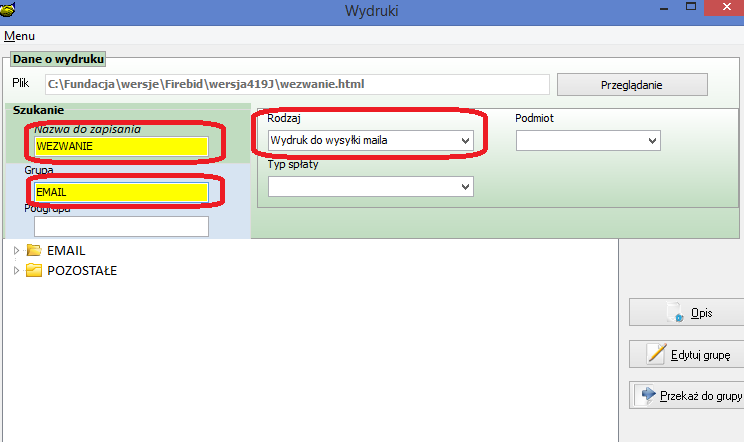 UWAGA W przypadku użycia nowego szablonu do wysyłki SMS zawierającego znaczniki należy zawsze wysłać SMS testowego  do minimum 4 klientów wysyłanych w jednej wysyłce  w celu sprawdzenia poprawności działania szablonu. 